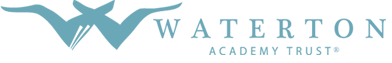 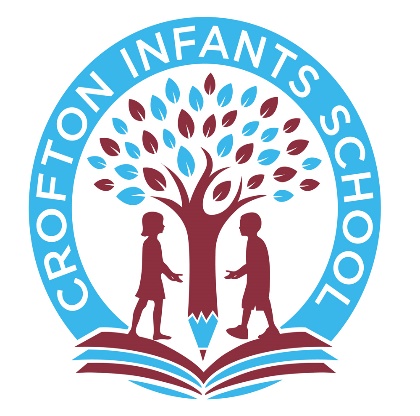 At Crofton Infants School we aim to provide a broad and balanced curriculum, underpinned by high expectations for all children. Our inclusive ethos supports systems for early identification of barriers to learning and participation. Teachers take account of children’s requirements and make provision to support individuals or groups of children. We recognise that children may have special needs at any time throughout their time in school.ComplianceThis policy complies with the statutory requirement laid out in the SEND Code of Practice 0 – 25 (Jan 2015) and has been written with reference to the following guidance:Equality Act 2010 – Advice for schools DfE (Feb 2013)SEND Code of Practice 0-25 (Jan 2015)Schools SEND Information Report Regulations (2014)Schedule 1 of the SEN and Disability Regulations (2014)Section 69 of the Children and Families Act (2014)Statutory Guidance on Supporting pupils at school with medical conditions (Dec 2015)The National Curriculum in England: framework for KS1 and 2 (July 2014)School Safeguarding PolicyTeachers Standards (updated) 2021AimsAt Crofton Infants School we foster an inclusive environment where individual differences and diversity are valued and all children are respected, so that they develop high self-esteem and self-confidence and are able to participate fully in the life of the school. We do this by:ensuring children with special educational needs are identified in accordance with the Code of Practice and by endeavouring to meet the individual needs of each childidentifying, at an early age/stage, individuals who need extra help and attentionproviding equal access of provision to all children – enabling each pupil to partake in, and contribute fully, to school liferecognising the entitlement of children with SEND to a ‘broad and balanced education’, including the Foundation Stage and National Curriculum                enabling each pupil to reach his or her full potential, both curricular and extra-curriculardeveloping a child’s self-esteem and confidence in their own abilitiesfostering an atmosphere in our school which promotes a happy, sensitive and secure environment ensuring the most effective learning for all childrenensuring a high level of quality provision is provided for children with SENDproviding for children’s individual needs by supporting them in various ways – whole class, small groups and individualmonitoring closely those with SEND through the graduated ‘assess, plan, do, review approach’, enabling us to recognise, celebrate and record achievements working with parents and other agencies to provide support and opportunities for children with SENDusing a variety of teaching strategies, which aims to meet different learning styles, to facilitate meaningful and effective learning for all childrenassisting all staff in the delivery of educational entitlement and ensure all staff are aware of a child’s individual needsensuring access to a range of resources to support staff in their teaching of children with SENDincluding the voice of the child in monitoring and reviewing Learner Profiles, My Plans and Education Health and Care Plansusing the PfA Outcomes across the age ranges for children and young people with SEND (2017 Preparing for Adulthood) See Appendix 1.Definition of Special Educational Needs Children have special educational needs if they have a learning difficulty which calls for special educational provision to be made for them.Children have a learning difficulty if they:have a significantly greater difficulty in learning than the majority of children of the same age have a disability which prevents or hinders them from making use of educational facilities, of a kind generally provided for children of the same age in schools within the area of the local education authorityare under compulsory school age and fall within the definition of the above statements or would so do if special educational provision was not made for themTypes of SENDSEND is divided into 4 types: Communication and Interaction – Children with speech, language and communication needs (SLCN) may have difficulties in communicating with others. Children with ASD are likely to have particular difficulties with social interaction and experience difficulties with language, communication and imagination which can impact on how they relate to others. Cognition and Learning – Support for cognition and Learning difficulties may be required when children learn at a slower pace than their peers, even with appropriate differentiation. Learning difficulties cover a wide range of needs, including moderate learning difficulties (MLD) and severe learning difficulties (SLD) where children are likely to need support in all areas of the curriculum. Specific learning difficulties (spLD) affect one or more specific aspects of learning. This encompasses a range of conditions such as dyslexia, dyscalculia, dysgraphia or dyspraxia. Social, Mental and Emotional Health – Children may experience a wide range of social and emotional difficulties which manifest themselves in many ways. These may include becoming withdrawn or isolated as well as displaying challenging, disruptive or disturbing behaviour. These behaviours may reflect underlying mental health difficulties such as anxiety or physical symptoms that are medically unexplained. Other children may have disorders such as attention deficit disorder (ADD), attention deficit hyperactive disorder (ADHD) or attachment disorder. Sensory and/or Physical Needs – Children may require specialist education provision because they have a disability which prevents or hinders them from making use of the educational facilities generally provided. Many children with vision impairment (VI), hearing impairment (HI) or a multi-sensory impairment (MSI) will require specialist support and or equipment to access their learning or habilitation support. Some children with a physical disability (PD) require additional ongoing support and equipment to access all the opportunities available to their peers. CaveatBehavioural difficulties do not necessarily mean that a child or young person has SEND and should not automatically lead to a pupil being registered as having SEND. Slow progress and low attainment do not necessarily mean that a child has SEND and should not automatically lead to a pupil being recorded as having SEND. Persistent disruptive or withdrawn behaviours do not necessarily mean that a child or young person has SEND. Also identifying and assessing SEND for children or young people whose first language is not English requires particular care; difficulties related solely to limitations in English as an additional language are not SEND.DisabilityMany children and young people who have SEND may have a disability under the Equality Act 2010 – that is ‘…a physical or mental impairment which has a long-term and substantial adverse effect on their ability to carry out normal day-to-day activities’. This definition provides a relatively low threshold and includes more children than many realise: ‘long-term’ is defined as ‘a year or more’ and ‘substantial’ is defined as ‘more than minor or trivial’. This definition includes sensory impairments such as those affecting sight or hearing, and long-term health conditions such as asthma, diabetes, epilepsy, and cancer. Children and young people with such conditions do not necessarily have SEND, but there is a significant overlap between disabled children and young people and those with SEND. Where a disabled child or young person requires special educational provision, they will also be covered by the SEND definition.As a school we observe two key duties:we must not directly or indirectly discriminate against, harass or victimise disabled children and young peoplewe must make reasonable adjustments, including the provision of auxiliary aids and services, to ensure that disabled children and young people are not at a substantial disadvantage compared with their peers. This duty is anticipatory – it requires thought to be given in advance to what disabled children and young people might require and what adjustments might need to be made to prevent that disadvantage.Identification, Assessment and Review proceduresThe Code of Practice outlines a graduated response to pupils’ needs, recognising that there is a continuum of need matched by a continuum of support. This response is seen as action that is additional to or different from the provision made as part of the school’s usual differentiated curriculum and strategies. A register is kept of pupils with SEND.Where concern is expressed that a pupil may have a special educational need, the class teacher takes early action to assess and address the difficulties. Reviews of pupils on the SEND register, and who have a My Plan, takes place at least three times a year. For pupils with Education, Health & Care plans (formerly Statements) an annual review meeting has to be held in addition to this. Learner Profiles are used to record additional information for pupils on the SEND register.A Graduated Approach to SEN SupportAt Crofton Infants School, we adopt a “high quality teaching” approach. The key characteristics of high-quality teaching are:highly focused lessons designed with sharp objectiveshigh expectations of all pupils to have high levels of involvement and engagement with their learninghigh levels of interaction for all pupilsappropriate use of teacher questioning, modelling and explainingan emphasis on learning through dialogue, with regular opportunities for pupils to talk both individually and in groupsan expectation that pupils will accept responsibility for their own learning and work independentlyregular use of encouragement and authentic praise to engage and motivate pupils.Teachers are responsible and accountable for the progress and development of all the pupils in their class, including all children with SEND. High quality teaching, differentiated for individual pupils, is the first step in responding to pupils who have or may have SEND; additional intervention and support cannot compensate for a lack of high-quality teaching. We regularly and carefully review the quality of teaching for all pupils, including those at risk of underachievement, through lesson observations, book scrutiny and pupil progress meetings. Professional development opportunities are provided for staff to extend their knowledge and understanding of SEND and high-quality teaching.We assess each pupil’s current skills and levels of attainment on entry, building on information from previous settings and key stages where appropriate. Class teachers, supported by the Senior Leadership Team, make regular assessments of progress for all pupils. These should seek to identify pupils making less than expected progress given their age and individual circumstances. Adequate progress is defined as progress that: closes the attainment gap between the child and their peersprevents the attainment gap growing wideris similar to that of peers starting from the same attainment baseline, but less than that of the majority of peersmatches or betters the child’s previous rate of progressensures access to the full curriculumdemonstrates an improvement in self-help, social or personal skillsdemonstrates improvements in the child’s behaviour.A child experiencing difficulty in learning will be identified as:despite receiving differentiated learning opportunities, makes little or no progress even when teaching approaches are targeted particularly in a child’s identified area of weaknessshowing signs of difficulty in developing literacy or mathematics skills which results in poor attainment in some curriculum areaspresenting persistent emotional or behavioural difficulties, which are not ameliorated by the behaviour management techniques usually employed in the schoolhaving sensory or physical problems, and continues to make little or no progress despite the provision of specialist equipmenthaving communication and/or interaction difficulties, and continues to make little or no progress despite the provision of a differentiated curriculum.The first response to such progress should be high quality teaching targeted at the child’s areas of weakness. This can also include progress in areas other than attainment – for instance where a pupil needs to make additional progress with wider development or social needs in order to make a successful transition to Junior School.Where a pupil is identified as having SEND, schools should act to remove barriers to learning and put effective special educational provision in place. This SEND support should take the form of a four-part cycle through which earlier decisions and actions are revisited, refined and revised with a growing understanding of the pupil’s needs and of what supports the pupil in making good progress and securing good outcomes. This is known as the graduated approach. It draws on more detailed approaches, more frequent review and more specialist expertise in successive cycles in order to match interventions to the SEND of children and young people.AssessIn identifying a child as needing SEND support, the class teacher, working with the SENDCO, should carry out a clear analysis of the pupil’s needs. This should draw on the teacher’s assessment and experience of the pupil, their previous progress and attainment, the views and experience of parents, the pupil’s own views and, if relevant, advice from external support services. Schools should take seriously any concerns raised by a parent. These should be recorded and compared to our school’s own assessment and information on how the pupil is developing.In some cases, outside professionals from health or social services may already be involved with the child. These professionals should liaise with the school to help inform the assessments. Where professionals are not already working with school staff the SENDCO should contact them (with parental consent).PlanWhere it is decided to provide a pupil with SEND support, the parents will be formally notified. The teacher and the SENDCO should agree, in consultation with the parent and the pupil, the adjustments, interventions and support to be put in place, as well as the expected impact on progress, development or behaviour, along with a clear date for review. The support and intervention provided should be selected to meet the outcomes identified for the pupil, based on reliable evidence of effectiveness, and should be provided by staff with sufficient skills and knowledge. Learner Profiles My Plans will also include how parents can reinforce or contribute to progress at home.All teachers and support staff who work with the pupil should be made aware of their needs, the outcomes sought, the support provided and any teaching strategies or approaches that are required. DoThe class teacher should remain responsible for working with the child on a daily basis. Where the interventions involve group or one-to-one teaching away from the main class or subject teacher, they will still retain responsibility for the pupil. They should work closely with any teaching assistants or specialist staff involved, to plan and assess the impact of support and interventions and how they can be linked to classroom teaching. The SENDCO will support the class or subject teacher in the further assessment of the child’s particular strengths and weaknesses, in problem solving and advising on the effective implementation of support.ReviewThe effectiveness of the support/interventions and their impact on the pupil’s progress will be reviewed in line with the agreed date. The impact and quality of the support and interventions should be evaluated, along with the views of the pupil and their parents. This will feed back into the analysis of the pupil’s needs. The class or subject teacher, working with the SENDCO, will revise the support in light of the pupil’s progress and development, deciding on any changes to the support and outcomes in consultation with the parent and pupil. Where a pupil has an Education and Health Care plan, the local authority, in cooperation with the school, must review that plan as a minimum every twelve months for pupils in KS1 and every six months for pupils in EYFS. The success of the school’s SEND policy and provision is evaluated through:monitoring of classroom practice by the Executive Headteacher, Head of School and SENDCOanalysis of pupil tracking datamonitoring of procedures and practice by the SEND GovernorSchool Self-Evaluation documentLocal Authority moderation process and OFSTED inspection arrangementsmeetings of parents and staff, both formal and informalLearner ProfileChildren on the SEND Register will have a Learner Profile, which details important information about the child. Class teachers, parents, pupils and other professional will all contribute to the Learner Profile. It is designed to be a working document which is updated to reflect the current needs of the child. This profile is usually updated at least once a year. Supporting me to Learn PlansFor children with a My Plan or an Educational Health Care Plan (EHCP), a formal review meeting will take place three times a year, where parents and pupils will be involved in reviewing progress and setting new outcomes. Class teachers are responsible for evidencing progress according to the outcomes described in the plan and class teachers are responsible for maintaining and updating them. These are then shared with everyone involved with the child. The SENDCO reviews all records provided by class teachers to ensure consistency across the school and appropriateness and quality of outcomes.There are three levels of support for pupils with SEND:Universal level - funding is provided on a per-learner basis for all those attending the educating institution. This is also known as Wave 1 funding. Good quality universal provision will reduce the need for deployment of more expensive resources.Targeted level - mainstream providers (schools and academies) are expected to contribute the first £6,000 of the additional educational support provision for learners with SEND from their notional SEND budget. This is also known as Wave 2 funding.Specialist or personalised level top-up funding above £10,000 (elements 1 and 2) is provided on a per-leaner basis by SENART who place the pupil. It is important to note that the level and combinations of provision may change over time.Specialist SupportSchools may involve specialists at any point to advise them on early identification of SEND and effective support and interventions. Where a pupil continues to make less than expected progress, despite evidence-based support and interventions that are matched to the pupil’s area of need, the school will consider involving specialists, including those secured by the school itself or from outside agencies.The pupil’s parents will always be involved in any decision to involve specialists. The involvement of specialists and what was discussed or agreed should be recorded and shared with the parents and teaching staff supporting the child in the same way as other SEND support.Education, Health and Care Needs AssessmentsWhere, despite the school having taken relevant and purposeful action to identify, assess and meet the SEND of the child or young person, the child or young person has not made expected progress, the school or parents should consider requesting an Education, Health and Care needs assessment. All children with an Education Health Care Plan will also have short-term targets (outcomes) set for them that have been established after consultation with the Educational Psychologist, School, Parents/carers, child as identified in the Education Health care Plan. These targets will then be set out in the My Plan. The delivery of the interventions recorded in the plan will continue to be the responsibility of the class teacher.Criteria for exiting the SEND registerIf it is felt that children are making progress which is sustainable then they may be taken off of the SEND register. If this is the case then the views of the teacher, SENDCO, pupil and parents need to be taken into account, as well as that of any other professionals involved with the child. If it is agreed by all to take the pupil off of the SEND register then all records will be kept until the pupil leaves the school (and passed on to the next setting). The pupil will be continued to be monitored through the school’s monitoring procedures, such as pupil progress meetings. If it is felt that the pupil requires additional assistance then the procedures set out in this policy will be followed.Roles and ResponsibilitiesProvision for pupils with SEND is a matter for the school as a whole. The governors, in consultation with the Headteacher and SENDCO, have a legal responsibility for determining the policy and provision for pupils with special educational needs. They maintain a general overview and have an appointed a representative who takes particular interest in this aspect of the school.Governors will ensure that:the necessary provision is made for any pupil with SENDall staff are aware of the need to identify and provide for pupils with SENDpupils with SEND join in school activities alongside other pupils, so far as is reasonably practical and compatible with their needs and the efficient education of other pupilsthe My Plan informs parents how the school is making sure they are meeting the learning needs of individual pupilsthey have regard to the requirements of the Code of Practice for Special Educational Needs (2015)parents are notified if the school decides to make SEND provision for their childthey are fully informed about SEND issues, so that they can play a major part in school self-reviewthey set up appropriate staffing and funding arrangements, and oversee the school’s work for SENDThe Headteacher is responsible for:the management of all aspects of the school’s work, including provision for pupils with special educational needskeeping the governing body informed about SEND issuesworking closely with the SENDCOthe deployment of all ‘special educational needs personnel’ within the schoolmonitoring and reporting to governors about the implementation of the schools’ SEND policy and the effects of inclusion policies on the school as a wholeThe role of the SENDCO The school’s SENDCO is responsible for the day-to-day management and operation of the SEND policy through: overseeing the day-to-day operation of the school’s SEND policyco-ordinating the provision for pupils with special educational needsensuring that an agreed, consistent approach is adoptedliaising with and advising other school staffhelping staff to identify pupils with special educational needscarrying out assessments and observations of pupils with specific learning problemssupporting class teachers in devising strategies, drawing up Learner Profiles and My Plans, setting targets appropriate to the needs of the pupils, and advising on appropriate resources and materials for use with pupils with special educational needs and on the effective use of materials and personnel in the classroomliaising closely with parents of pupils with SEND alongside class teachers, so that they are aware of the strategies that are being used and are involved as partners in the processliaising with outside agencies, arranging meetings and providing a link between these agencies, class teachers and parentsmaintaining the school’s SEND register and recordsassisting in the monitoring and evaluation of progress of pupils with SEND through the use of existing school assessment information, e.g., class-based assessments/records, teacher assessments, end of term/year tests, SATscontributing to the in-service training of staffliaising with other SENDCOs to help provide a smooth transition from one school to the otherClass teachers are responsible for:Providing high quality teaching for all childrenAssessing pupil’s needs and planning appropriate adjustments, interventions and support to match the outcomes identified for the pupil (in liaison with the SENDCO, parents and pupil)Regularly reviewing the impact of these adjustments, interventions and support, including pupils with SEND in the classroom, through providing an appropriately differentiated curriculum.Retaining responsibility for the child, including working with the child on a daily basisMaking themselves aware of the school’s SEND policy and procedures for identification, monitoring and supporting pupils with SEND.Directly liaising with parents of children with SENDLearning Support Assistants should:be fully aware of the school’s SEND policy and the procedures for identifying, assessing and making provision for pupils with SEND.use the school’s procedure for giving feedback to teachers about pupils’ progress.LSAs work as part of a team with the SENDCO and the teachers supporting pupils’ individual needs and ensuring inclusion of pupils with SEND within the class. They play an important role in implementing My Plans and monitoring progress.Training and ResourcesIn order to maintain and develop the quality of teaching and provision to respond to the strengths and needs of all pupils, all staff are encouraged to undertake training and development. All teachers and support staff undertake induction on taking up a post and this includes a meeting with the SENDCO to explain the systems and structures in place around the school’s SEND provision and practice, and to discuss the needs of individual pupils. Staff training needs will be discussed at this stage, and both teaching and support staff will be made aware of training opportunities that relate to working with child with SEND. The school’s SENDCO keeps up to date with local and national updates in SEND.Parent PartnershipAt Crofton Infants School we believe that the relationship between parents / carers and the school, built on trust and mutual understanding, is crucial to the educational progress of the child. In order to develop and maintain such relationships, the school will:hold meetings each term for new parents / carers whose child is entering Lower or Upper Foundation Stageinvite parents / carers to review meetings and include them in the development of My Plansensure Teachers and the SENDCO are available for parents to speak to as and when the need arises.invite parents / carers to attend consultation meetings each term with the class teacher to discuss their child`s progress send parents / carers an annual written report from the class teacher which describes the child`s progress in all areas of school lifeAdmissions PolicyAt Crofton Infants School we recognise the rights of children with SEND to be educated in mainstream settings as set out in the Special Educational Needs and Disability Code of Practice 2015. The school follows the LA school admissions policy. The school aims, within its planning and implementation, to meet the needs of all pupils with regard to SEND, gender, race, culture, language, religion, social background. All our pupils have equal access to a broad and balanced curriculum. It is our intention to provide individualised opportunities and resources in an environment which meets the needs of individual children.Complaints ProcedureIt is the school’s intention to resolve all problems swiftly and amicably, but in the event of any difficulties, the school will ensure that:Parents are able to bring any concerns to the attention of the Class Teacher and or the SENDCO / HeadteacherIf the concern is not resolved and the parent wishes to pursue the matter further, the school will ensure that parents are aware of the LA’s SEND disagreement resolution service (www.collismediationltd.com) Further information about this process is available from the LA and the Parent Partnership Service which can be accessed through wakefield.mylocaloffer.org Other Related Policies:Inclusion PolicySEND Information ReportReviewing the SEND PolicyThis Policy will be reviewed on an annual basis.DateReview DateLeadNominated GovernorSeptember 2023September 2024Dominique SawyerTara AtkinsonPreparing for Adulthood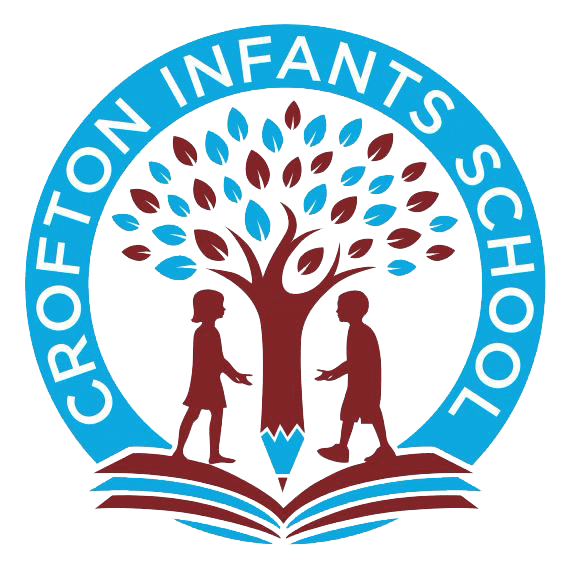 Employment, Independent Living, Community Inclusion, HealthPreparing for AdulthoodEmployment, Independent Living, Community Inclusion, HealthPreparing for AdulthoodEmployment, Independent Living, Community Inclusion, HealthPreparing for AdulthoodEmployment, Independent Living, Community Inclusion, HealthEmployment Employment Employment Employment Early Years (0–4 year olds)Steps Towards OutcomesFollow instructions – consider any specifics around sensory impairment Adapting to new environmentsPlaying with other childrenReal world play (builder/nurse/doctor)Key Stage 1(5-7 year olds)Steps Towards OutcomesNumeracyReal world visits (fire stations, farms)‘What do you want to be when you grow up?’Meeting role modelsIndependent LivingIndependent LivingIndependent LivingIndependent LivingEarly Years (0–4 year olds)Steps Towards OutcomesFeeding and drinkingToiletingReal world play (kitchens, DIY, cleaning)Getting dressedMaking choicesKey Stage 1(5-7 year olds)Steps Towards OutcomesWashing/brushing teethTelling the timePaying in shopsCommunity InclusionCommunity InclusionCommunity InclusionCommunity InclusionEarly Years (0–4 year olds)Steps Towards OutcomesMaking friendsSocial interactionVisits/day tripsKey Stage 1(5-7 year olds)Steps Towards OutcomesTeam playingAfter school clubsWeekend activitiesDeveloping friendships/friendship groupsHealthHealthHealthHealthEarly Years (0–4 year olds)Steps Towards OutcomesChecks at birth (hearing)Diet and food variety2 Year old development checkImmunisationsKey Stage 1(5-7 year olds)Steps Towards OutcomesChild obesity checksDiet – making choicesDentist school visitImmunisationsPhysical exercise